Klasa III BRN / zajęcia łączone z  kl. II-III braEmilia Nowak23.11.2021WtorekTemat: Choroby cywilizacyjne i społeczne.https://opracowania.pl/opracowania/biologia/choroby-cywilizacyjne-i-spoleczne,oid,1346Wymień 4 przykłady chorób cywilizacyjnych i społecznych. Prześlij zadanie na adres soswry@wp.pl z dopiskiem wf - E.N23.11.2021WtorekTemat: Rzuty z dwutaktu po kozłowaniu.https://youtu.be/WxWU9z354GcObejrzyj filmik a następnie jeśli masz możliwość idź na boisko gdzie są kosze i wykonaj rozgrzewkę - jak na lekcji, następnie wykonaj :2x dwutakt z prawej strony kosza bez piłki,4x z piłką 4x z piłką kozłując ( wiele razy na lekcjach ćwiczyliśmy dwutakt)StundeThema: In einer mechanischen Werkstatt. W warsztacie.Zapoznaj sie ze słówkami:Die Bohrmaschine -wiertatka Der Schraubendreher - śrubokręt Die Zange – cążki, nożyce Der Schraubenschluessel – klucz płaskiDas Feile – szlifierkaDer Hammer – młotek Die CNC -Drehmaschine – tokarkaDie Schleifmaschine – szlifierkaDie Schwiessmaschine - spawarkaDie Fraesmaschine – frezarkaDie Schraube, die Schrauben  – śruba, śrubyDas Loch, die Loecher – dziura, dziuryDer Draht, die Draehte – drut, drutyDas Metallteil, die Metailteile – część metalowa, części metalowe die Nagel, die Naegel – gwóźdź, gwoździebohren – wiercićeinschlagen – wbijaćeinschrauben – wkręcaćschleifen  – szlifowaćdurchschneiden  - rozcinaćschweissen- spawać bearbeiten - obrabiaćPołącz odpowiedni zwroty!Wbijać gwoździe                                          a. Schrauben einschraubenSpawać części metalu                                 b. Loecher bohrenWkręcać śruby                                              c. Draehte durchschneidenPrzecinać druty                                             d. Metallteile bearbeitenWiercić śruby                                                e. Metallteile schweissenObrabiać części metalowe                           f. Naegel einschlagenZaznacz właściwe narzędzie do wykonania danej czynności, skreśl odpowiednie!1.Loecher bohren (wiercic dziury)            a. Bohrmaschine    b. Schraubendreher    c. Zange2.Naegel einschlagen (wbijac gwoździe)  a. Schraubenschluessel     b. Feile      c. Hammer3.Schrauben einschrsuben                          a. Schraubendreher       b. Zange         c. Feile(wkręcać śruby)4.Metallteile schweissen                        a. Drehmaschine b. Bohrmaschine c Schweissmaschine(spawać części metalowe)5.Draehte durchschneiden                         a. Schraubendreher     b. Zange        c. Fraesmaschine(przecinać druty)To wszystko  na dziś! Na wsze rozwiązania czeka do 22.05. poproszę o zdjęcie wykonanych zadań na Messenger!PowodzeniaStunde   Thema: Im Bekleidungsladen. W sklepie odzieżowymPrzypomnij sobie nazwy ubrań w języku niemieckim. Pomoże Ci w tym ten obrazekStundeThema: Opakowania i ilość produktów.Jeśli masz książkę to otwórz ja na stronie 106, zapoznaj się ze słownictwem i potem wykonaj ćwiczenie 1, 2, 4 i 5Jeśli nie masz książki to wykonuj następujące zadania!Zapoznaj się ze słownictwem:1 Deziliter – decylitr1 Essloeffel – duża łyżka1 Gramm – gram1 Liter – litr1 Mililiter – mililitr1 Paeckchen – paczuszka1 Prise – szczypta1 Teeloeffel – łyżeczka10 Gramm – dekagramDer Becher, die Becher – kubek, kubkiDer Beutel, die Beutel – worek, workiDie Dose, die Dosen – puszka, puszkiEin halber Liter – pół litraEin Kilo – kilogramEin Pfund – funt inaczej pół kilogramaDie Flasche, die Flaschen – butelka, butelkiDas Glas, die Glaeser – słoik, słoikiDer Karton, die Kartons – karton, kartonyDer Kasten, die Kaesten – skrzynka, skrzynkiDie Packung, die Packungen – paczka, paczkiDie Papiertuete, die Papiertueten – torebka papierowa, torebki papieroweDie Plastiktuete, die Plastiktueten – torebkaa plastikowa, torebki plastikoweWykonaj zadanie! Utwórz liczbę mnogą od następujących rzeczowników:Połącz nazwę produktu z nazwa opakowania:1.Bier                                                            a. Flasche2. Mineralwasser                                        b. Kasten3. Kaffee                                                       c. Packung4. Joghurt                                                     d.  Beutel5. Mehl                                                         e.  Dose6. Konfituere                                               f.  Glas7. Orangensaft                                            g. Papiertuete8. Sardinen                                                  h.   Karton9. Kartoffeln                                                i.  BecherNapisz nazwę ilości i miary do skrótu!Np. g   - grammPf - …………………………Kg - ………………………..EL- …………………………TL - ………………………..Ml - ……………………….L - ………………………….dl - ………………………..Wstaw odpowiednią formę liczby mnogiej! Utwórz liczbę mnogą od  słowa w nawiasie!Ich brauche drei …………………………Biojogurt (der Becher).Kauf bitte zwei ………………………….Bier! (der Kasten)Zwei ……………………..Cola, bitte. (die Dose)Was kosten zehn …………………………….Mineralwasser? (die Flasche)Moechten Sie vier ………………………..Kaffee? (die Packung)Ich kaufe heute 2 ……………………..Chips! (die Plastiktuete)Ich habe zwei ………………………….Orangensaft zu Hause. (der Karton)Ich brauche zwei ……………………Kartoffeln fuer ein Monat. (der Beutel)To wszystko na dziś. PozdrawiamGeografia 2.11.2021 wtorekKlasa II branżowaTemat lekcji: Struktura wykształcenia ludności. Przeczytaj i posłuchaj wiadomości od 29 minuty - otwórz link:https://www.youtube.com/watch?v=ZXuMOu1XkhwNapisz notatkę do zeszytu – na podstawie filmu odpowiedz na pytania:Co oznacza ,,analfabetyzm”?Jaki kontynent jest najbardziej dotknięty analfabetyzmem?Wypisz trzy kraje o najwyższym wskaźniku analfabetyzmu. Kto rzadziej na świecie może chodzić do szkoły: dziewczęta czy chłopcy?Wypisz trzy kraje o najwyższym współczynniku skolaryzacji. W jaki sposób rozwój gospodarczy państw wpływa na wykształcenie? (Czyli jak wpływa analfabetyzm i słabe wykształcenie obywateli na rozwój państwa słabo rozwiniętego = biednego, a jak dobre wykształcenie i duży procent obywateli , którzy kończą studia, wpływa na rozwój państwa wysoko rozwiniętego = bogatego?)3. Zrób krótkie ćwiczenie 1 i 2 pod linkiem:https://zpe.gov.pl/a/sprawdz-sie/DIEoTQ3yH4. Notatkę pokaż nauczycielowi prowadzącemu – najpóźniej za tydzień, a jeśli nadal będą lekcje zdalne – to prześlij zdjęcie notatki do nauczyciela np. poprzez Messenger. Klasa III branżowaTemat: Zróżnicowanie etnograficzne Polski.Przeczytaj informacje pod linkiem:https://zpe.gov.pl/a/wprowadzenie/D1ECY4OMBPo zapoznaniu się z wiadomościami pod linkiem:https://zpe.gov.pl/a/przeczytaj/DtDxCcHuRodpowiedz na pytania i zapisz odpowiedzi do zeszytu:Wymień pięć wielkich regionów Polski.Napisz przynajmniej trzy grupy etniczne Polsce.Napisz przynajmniej jedna mniejszość narodową zamieszkującą w Polsce.Wykonaj ćwiczenia 3 i 8,  które są pod linkiem:https://zpe.gov.pl/a/sprawdz-sie/DwxQxJJTeĆwiczenia są bardzo ciekawe i spodobają się wam. Możecie od razu sprawdzić, czy dobrze je wykonaliście i w razie problemów sprawdzić właściwe odpowiedzi.. Miłej zabawy. 😊LessonSubject: Feelings – uczuciaZadanie: 1Jak się ludzie czuja? Przepisz wyrazy do zeszytu, a następnie połącz zdania 1-8 z przymiotnikami a-h.Angry – zły						guilty – winnyHomesick- tęskniący za domem		excited – podekscytowanySurprised- zdziwiony				nervous – nerwowyDetermined – zdecydowany			confident – pewny siebieZadanie: 2Poćwicz słownictwohttps://wordwall.net/pl/resource/632755/angielski/parts-bodyŁączymy obrazek z odpowiednią nazwą. Po wykonaniu tego ćwiczenia, po prawej stronie znajdziemy inne rodzaje ćwiczeń np. znajdź parę, test, przebij balon. Proszę je również wykonać.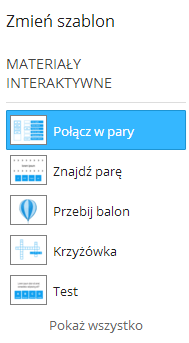 Klasa II bra   język polski poniedziałek Temat: Wierzenia ludowe i świat nadprzyrodzony jako sędzia – Adam Mickiewicz „ Świteź”. Przeczytać treść ballady lub wysłuchać w Internecie.BohaterowieŚwitezianka - nimfa wyłowiona z jeziora Świteź;Tuhan - jej ojciec; mieszkańcy Świtezi.Czas akcji: Podwójny - wydarzenia, o których opowiada narrator rozgrywają się w latach dwudziestych ubiegłego (XIX) wieku. Wydarzenia, o których opowiada Świtezianka miały miejsce w odległej przeszłości, w czasach legendarnych.Miejsce akcji: jezioro Świteź (możesz je znaleźć na mapie Litwy).Narracja: występuje tu dwóch narratorów. Na początku opowiada mieszkaniec okolic jeziora Świteź. Potem swoją historię opowiada Świtezianka.Gatunek: jest to ballada.Plan wydarzeń1. Świteź - piękne miasto.2. Prośba Mendoga o odsiecz.3. Wyjazd Tuhana i wojska ze Świtezi.4. Nocny napad „ruskiej zgrai”5. Ucieczka ludności na zamek.6. Tragiczna sytuacja7. Mordy i pożary.8. Modlitwa córki Tuhana9. Zatopienie miasta.10. Kara dla najeźdźców.Proszę wpisać notatkę do zeszytu i jako zadanie domowe wykonać                                 z podręcznika zadanie 7 str.94
Klasa III bra język polski    poniedziałekTemat: „ Ja, żołnierz poeta…”: Krzysztof Kamil Baczyński.Poeta. Urodził się 22 stycznia 1921 w Warszawie, zginął 4 sierpnia 1944 w Powstaniu Warszawskim.Od 1933 uczęszczał do Państwowego Gimnazjum im. Stefana Batorego, gdzie w 1939 uzyskał świadectwo dojrzałości. Należał do półlegalnej Organizacji Młodzieży Socjalistycznej "Spartakus" (od 1937 w komitecie wykonawczym organizacji, od 1938 współredaktor jej pisma "Strzały"). W czasie okupacji niemieckiej mieszkał w Warszawie. Krótki czas uczęszczał do Miejskiej Szkoły Sztuk Zdobniczych i Malarskich im. C.K. Norwida. Od 1940 publikował konspiracyjne tomiki wierszy (m.in. pod pseudonimem Jan Bugaj), a także anonimowo w podziemnych antologiach i czasopismach ("Dzień Warszawski", "Miesięcznik Literacki"). Jako poeta współpracował z referatem literackim Podwydziału Propagandy Mobilizacyjnej "Rój" Biura Informacji i Propagandy AK. Od jesieni 1942 studiował polonistykę na tajnych kompletach Uniwersytetu Warszawskiego. Był w komitecie redakcyjnym wydawanego między grudniem 1943 a kwietniem 1944 miesięcznika literacko-społecznego "Droga" tworzonego przez grupę młodzieży akademickiej. Był członkiem socjalistycznej organizacji "Płomienie". Otrzymywał stypendia z konspiracyjnych funduszów literackich. W lecie 1943 wstąpił do Harcerskich Grup Szturmowych AK. Ukończył turnus Szkoły Podchorążych Rezerwy Piechoty "Agricola" ze stopniem starszego strzelca podchorążego rezerwy piechoty. Od 1943 był sekcyjnym w 2 plutonie "Alek" 2 kompanii "Rudy" batalionu "Zośka", od lipca 1943 zastępcą dowódcy 3 plutonu 3 kompanii batalionu "Parasol". W chwili wybuchu powstania warszawskiego nie zdołał dotrzeć do swojego plutonu, walczył w okolicy Placu Teatralnego, tam też zginął.Przeczytaj powyższy tekst i do podanych dat dopisz wydarzenie z życia poety:Wpisz je do zeszytu:1921 –1939 –1940 –1942- 1943 – 1944 - Lesson:Subject:  Maszyny rolnicze - agricultural machineryZadanie:1Przepisz podane wyrazy do zeszytu. Czytaj je głośno kilka razy. Wymowę możesz sprawdzić w internecie na www.getionary.plbaler – prasa
combine – kombajn
conveyor belt – przenośnik taśmowy
cultivator – kultywator
harrow – brona
manure spreader – rozrzutnik obornika
milking machine – dojarka automatyczna
mower – kosiarka
planter – sadzarka
plough – pług
potato planter – maszyna do sadzenia ziemniaków
reaper – żniwiarka
seed drill – siewnik
sprayer – opryskiwacz
tractor – traktorZadanie:2Ułóż 4 krótkie zdania z wykorzystaniem poznanych dziś wyrazów.Krawcowe: narysujcie lub wklejcie obrazek kobiety i mężczyzny i opiszcie co maja na sobie ubraneNp. She is wearing black top, blue skirt…. Ona ma na sobie i wymieniacie co He is wearing a white shirt …. On ma na sobie i wymieniacie co--Pozdrowienia

Iwona Przybylska -KicińskaGOOD LUCK!LessonSubject: Fast foodZadanie: 1Dopasuj nazwy potraw do ilustracji.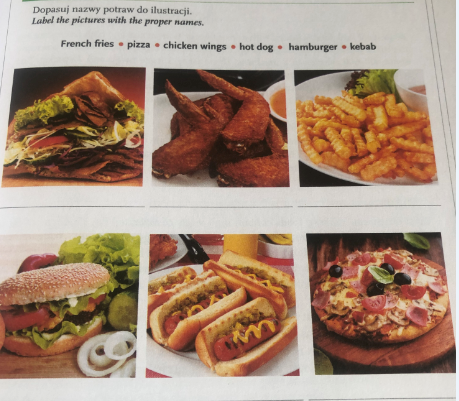 Zadanie: 2Wypisz wszystkie swoje ulubione potrawy Fast food i jeśli dasz radę napisz dlaczego je lubisz.TECHNOLOGIA OGRODNICZA + REWALIDACJA KLASA II i IIIKLASA IIIT: Rodzaje środków gaśniczych ze względu na zakres ich stosowaniaObejrzyj film https://www.youtube.com/watch?v=bizO1vOSAqU T: Zwykła Dobra Praktyka Rolnicza w produkcji roślin ozdobnychZapoznaj się z dobrymi praktykami w zakresie przechodzenia na ekologiczny system produkcji https://www.youtube.com/watch?v=reWLlRKZPNI ZADANIE – rozwiąż test https://arkusze.pl/zawodowy/r05-2021-czerwiec-egzamin-zawodowy-pisemny.pdf KLASA IIT: Rodzaje środków gaśniczych ze względu na zakres ich stosowaniaObejrzyj film https://www.youtube.com/watch?v=bizO1vOSAqU T: Charakterystyka typowych ciągników stosowanych w ogrodnictwieZapoznaj się z nowoczesnymi maszynami ogrodniczymyMini-ciągniki - https://www.youtube.com/watch?v=_fdb2XOBFAE    Kosiarki - https://www.youtube.com/watch?v=yq2TKz_nm9o Rolnictwo przyszłości - https://www.youtube.com/watch?v=fnhDgHZvIA0 REWALIDACJA – Wybierz zdanie prawdziwe - https://learningapps.org/display?v=phtfk1nmn01Wybierz poprawną odpowiedź - https://learningapps.org/display?v=pfh0nbyia21KLASA II braTEMAT: POTRAWY Z ZIEMNIAKÓW – podsumowanieProszę rozwiązać testTEST ZIEMNIAKI I GRZYBY

1. Częścią jadalną ziemniaka jest........................................
2. w budowie ziemniaka wyróżniamy 4 warstwy, wymień 
-
-
-
-
3. zawartość witaminy C podczas przechowywania ziemniaków
a. obniża się
b. zwiększa się
c. nie zmienia się
4. głównym węglowodanem ziemniaków jest
a. sacharoza
b. skrobia
c. glukoza
d. fruktoza
5. ziemniaki są cenny źródłem 
a. witaminy C
b. witaminy K
c. witaminy A
d. witaminy D
6. najważniejszym składnikiem mineralnym ziemniaków jest
a. wapń
b. magnez
c. potas
d. żelazo
7. związek chemiczny występujący w zzieleniałych lub skiełkowanych ziemniakach to
a. mucyna
b. akroleina
c. fitoncydy
d. solanina
8. ziemniaki należy przechowywać w następujących warunkach
a. temp. 1-4 C, wilgotność 85-90%
b. temp. 4-10C, wilgotność 65-80%
c. temp. 15-20C, wilgotność 50%
d. temp. 25C, wilgotność 85-90%
9. połącz odpowiednio typy kulinarne ziemniaków
a. sałatkowe Typ A 
b. wszechstronnie użytkowe Typ B 
c. mączyste Typ C 
d. bardzo mączyste, suche Typ D 
10. Ziemniaki gotujemy: 
a/ zalewając zimną wodą z dodatkiem soli,
b/ zalewając gorącą wodą do wysokości 2/3 objętości ziemniaków i solimy,
c/ zalewając zimną wodą całkowicie.
11. Grzyby trujące zawierają:
a/ kwas helwelowy, muskarynę i atropinę grzybową,
b/ kwas szczawiowy,
c/ kwas pruski, 
12. Narysuj i zaznacz części składowe grzyba:
11. O popularności grzyba decyduje:
a) skład chemiczny,
b) walory smakowe i aromatyczne,
c) duży asortyment potraw.
12. Kora pierwotna ziemniaka zawiera
a) skrobia
b) białko zapasowe
c)witamina C
13. muchomor sromotnikowy jest niebezpieczny wskutek możliwości pomylenia go z........................................
14. głównym źródłem skrobi jest
a. korek
b. kora pierwotna
c. miękisz wewnętrzny 
d. pierścień wiązek przewodzących
15. zaznacz prawidłowe odpowiedzi
a. ziemniaki obieramy cienko prawda fałsz
b. oczkujemy głęboko prawda fałsz
c. ziemniaki obierać możemy dzień wcześniej prawda fałsz
d. ziemniaki możemy przetrzymywać bez wody prawda fałsz
e. ziemniaki ulegają ciemnieniu prawda fałsz
f. ziemniaków nie można gotować w kwaśnym płynie prawda fałsz
g. gotowanie ziemniaków w wodzie rozpoczynamy 
od wrzącej , osolonej wody prawda fałsz
h. ziemniaki do zagotowania gotujemy na wolnym ogniu, 
a następnie na dużym pod przykryciem prawda fałsz 
16. podaj po 3 przykłady grzybów
a. dziko rosnących........................................
b. z hodowli........................................
17.ziemniaki należą do warzyw
a. korzeniowych
b. owocowych
c. liściowych
d. bulwiastych
18. która y metod obróbki cieplnej powoduje najmniejsze straty wartości odżywczej ziemniaków
a. smażenie w małej ilości tłuszczu
b. smażenie w dużej ilości tłuszczu
c. gotowanie w wodzie
d. gotowanie na parze
19. zawartość wody w grzybach wynosi
a. 60%
b. 70%
c. 80%
d. 90%
20. placki ziemniaczane to potrawa
a. smażona
b. duszona
c. pieczona     d. gotowanaStundeThema: In einer mechanischen Werkstatt. W warsztacie.Zapoznaj sie ze słówkami:Die Bohrmaschine -wiertatka Der Schraubendreher - śrubokręt Die Zange – cążki, nożyce Der Schraubenschluessel – klucz płaskiDas Feile – szlifierkaDer Hammer – młotek Die CNC -Drehmaschine – tokarkaDie Schleifmaschine – szlifierkaDie Schwiessmaschine - spawarkaDie Fraesmaschine – frezarkaDie Schraube, die Schrauben  – śruba, śrubyDas Loch, die Loecher – dziura, dziuryDer Draht, die Draehte – drut, drutyDas Metallteil, die Metailteile – część metalowa, części metalowe die Nagel, die Naegel – gwóźdź, gwoździebohren – wiercićeinschlagen – wbijaćeinschrauben – wkręcaćschleifen  – szlifowaćdurchschneiden  - rozcinaćschweissen- spawać bearbeiten - obrabiać2.	Połącz odpowiedni zwroty!Wbijać gwoździe                                          a. Schrauben einschraubenSpawać części metalu                                 b. Loecher bohrenWkręcać śruby                                              c. Draehte durchschneidenPrzecinać druty                                             d. Metallteile bearbeitenWiercić śruby                                                e. Metallteile schweissenObrabiać części metalowe                           f. Naegel einschlagen3.	Zaznacz właściwe narzędzie do wykonania danej czynności, skreśl odpowiednie!1.Loecher bohren (wiercic dziury)            a. Bohrmaschine    b. Schraubendreher    c. Zange2.Naegel einschlagen (wbijac gwoździe)  a. Schraubenschluessel     b. Feile      c. Hammer3.Schrauben einschrsuben                          a. Schraubendreher       b. Zange         c. Feile(wkręcać śruby)4.Metallteile schweissen                        a. Drehmaschine b. Bohrmaschine c Schweissmaschine(spawać części metalowe)5.Draehte durchschneiden                         a. Schraubendreher     b. Zange        c. Fraesmaschine(przecinać druty)To wszystko  na dziś! Na wsze rozwiązania czeka do 22.05. poproszę o zdjęcie wykonanych zadań na Messenger!PowodzeniaStunde   Thema: Im Bekleidungsladen. W sklepie odzieżowymPrzypomnij sobie nazwy ubrań w języku niemieckim. Pomoże Ci w tym ten obrazekStundeThema: Opakowania i ilość produktów.Jeśli masz książkę to otwórz ja na stronie 106, zapoznaj się ze słownictwem i potem wykonaj ćwiczenie 1, 2, 4 i 5Jeśli nie masz książki to wykonuj następujące zadania!Zapoznaj się ze słownictwem:1 Deziliter – decylitr1 Essloeffel – duża łyżka1 Gramm – gram1 Liter – litr1 Mililiter – mililitr1 Paeckchen – paczuszka1 Prise – szczypta1 Teeloeffel – łyżeczka10 Gramm – dekagramDer Becher, die Becher – kubek, kubkiDer Beutel, die Beutel – worek, workiDie Dose, die Dosen – puszka, puszkiEin halber Liter – pół litraEin Kilo – kilogramEin Pfund – funt inaczej pół kilogramaDie Flasche, die Flaschen – butelka, butelkiDas Glas, die Glaeser – słoik, słoikiDer Karton, die Kartons – karton, kartonyDer Kasten, die Kaesten – skrzynka, skrzynkiDie Packung, die Packungen – paczka, paczkiDie Papiertuete, die Papiertueten – torebka papierowa, torebki papieroweDie Plastiktuete, die Plastiktueten – torebkaa plastikowa, torebki plastikowe2.	Wykonaj zadanie! Utwórz liczbę mnogą od następujących rzeczowników:3.	4.	5.	6.	Połącz nazwę produktu z nazwa opakowania:1.Bier                                                            a. Flasche2. Mineralwasser                                        b. Kasten3. Kaffee                                                       c. Packung4. Joghurt                                                     d.  Beutel5. Mehl                                                         e.  Dose6. Konfituere                                               f.  Glas7. Orangensaft                                            g. Papiertuete8. Sardinen                                                  h.   Karton9. Kartoffeln                                                i.  Becher4.	Napisz nazwę ilości i miary do skrótu!Np. g   - grammPf - …………………………Kg - ………………………..EL- …………………………TL - ………………………..Ml - ……………………….L - ………………………….dl - ………………………..5.	Wstaw odpowiednią formę liczby mnogiej! Utwórz liczbę mnogą od  słowa w nawiasie!Ich brauche drei …………………………Biojogurt (der Becher).Kauf bitte zwei ………………………….Bier! (der Kasten)Zwei ……………………..Cola, bitte. (die Dose)Was kosten zehn …………………………….Mineralwasser? (die Flasche)Moechten Sie vier ………………………..Kaffee? (die Packung)Ich kaufe heute 2 ……………………..Chips! (die Plastiktuete)Ich habe zwei ………………………….Orangensaft zu Hause. (der Karton)Ich brauche zwei ……………………Kartoffeln fuer ein Monat. (der Beutel)To wszystko na dziś. PozdrawiamLiczba poj. SINGULARLiczba mn. PLURALDoseTueteFlascheKartonGlasBecherPackungKastenBeutelLiczba poj. SINGULARLiczba mn. PLURALDoseTueteFlascheKartonGlasBecherPackungKastenBeutel